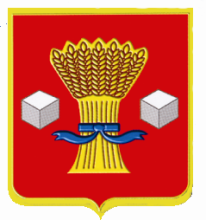 АдминистрацияСветлоярского муниципального района Волгоградской областиПОСТАНОВЛЕНИЕот   07.02.2017                               № 319Об утверждении административного регламента по осуществлению органами местногосамоуправления переданных государственных полномочий по предоставлению государственной услуги «Оказание мер социальной поддержки по компенсации родителям (законным представителям) части родительской платы за присмотр и уход за детьми в образовательных организациях, реализующих образовательную программу дошкольного образования, расположенных на территории Светлоярского муниципального района»                                               В соответствии с Федеральным законом от 06.10.2003 № 131-ФЗ «Об общих принципах организации местного самоуправления в Российской Федерации», Федеральным законом  от 27.07.2010 № 210-ФЗ «Об организации предоставления государственных и муниципальных услуг», Законом Волгоградской области от 01.11.2007 № 1536-ОД «О наделении органов местного самоуправления государственными полномочиями по компенсации части родительской платы за присмотр и уход за детьми в образовательных организациях, реализующих программу дошкольного образования» постановлением администрации Светлоярского муниципального района от 02.03.2011 № 298 «Об утверждении Порядка разработки и утверждения административных регламентов исполнения муниципальных функций, Порядка разработки и утверждения административных регламентов предоставления муниципальных услуг, Порядка проведения экспертизы проектов административных регламентов предоставления муниципальных услуг», руководствуясь Уставом Светлоярского муниципального района Волгоградской области,п о с т а н о в л я ю:1. Утвердить административный регламент по осуществлению органами местного самоуправления переданных государственных полномочий по предоставлению государственной услуги «Оказание мер социальной поддержки по компенсации части родителям (законным представителям) части родительской платы за присмотр и уход за детьми в образовательных организациях, реализующих образовательную программу дошкольного образования, расположенных на территории Светлоярского муниципального района» (приложение).2. Отделу по муниципальной службе, общим и кадровым вопросам администрации Светлоярского муниципального района                   (Е.В.Сороколетова):- направить настоящее постановление для опубликования в районную газету «Восход»;- разместить настоящее постановление в сети Интернет на официальном сайте Светлоярского муниципального района.	3.  Постановление администрации Светлоярского муниципального района от 14.11.2011 № 1782 «Об утверждении административных регламентов предоставления муниципальных услуг в сфере образования» считать утратившим силу.4. Контроль исполнения настоящего постановления возложить на заместителя главы  Светлоярского муниципального района В.П.Бобиченко.Глава муниципального района                                                             Б.Б. Коротков Е.В.СтрукПриложение к постановлению администрацииСветлоярского муниципального районаот «___» ___________ 2017 № ___ Административный регламентпо осуществлению органами местного самоуправления переданных государственных полномочий по предоставлению государственной услуги «Оказание мер социальной поддержки по компенсации части родителям (законным представителям) части родительской платы за присмотр и уход за детьми в образовательных организациях, реализующих образовательную программу дошкольного образования, расположенных на территории Светлоярского муниципального района» 1. Общие положения1.1. Предмет регулирования настоящегоАдминистративного регламентаАдминистративный регламент по осуществлению органом местного самоуправления переданных государственных полномочий по предоставлению государственной услуги "Оказание мер социальной поддержки по компенсации родителям (законным представителям) части родительской платы за присмотр и уход за детьми в образовательных организациях, реализующих образовательную программу дошкольного образования, расположенных на территории Светлоярского муниципального района" (далее - государственная услуга) разработан в целях повышения качества и доступности предоставления государственной услуги, создания необходимых условий для участников отношений, возникающих при предоставлении государственной услуги, и определяет:стандарт предоставления государственной услуги;состав, последовательность и сроки выполнения административных процедур (действий), требования к порядку их выполнения (в том числе особенности выполнения в электронной форме);формы контроля за исполнением настоящего административного регламента;досудебный (внесудебный) порядок обжалования решений и действий (бездействия) органа, предоставляющего государственную услугу, а также его должностных лиц.1.2. Круг заявителей    В  качестве заявителей, которым предоставляется государственная услуга, выступает один из родителей (законных представителей), относящихся к категориям, определенным статьями 15,24 Социального кодекса Волгоградской области от 31.12.2015 № 246-ОД, внесший родительскую плату   за  присмотр  и  уход  за  детьми  в  образовательной  организации, реализующей     образовательную    программу    дошкольного    образования, находящейся    на  территории Светлоярского муниципального района.           При назначении и определении размера компенсации учитываются как родные дети, так и дети, усыновленные или принятые под опеку (в приемную семью).	При назначении и определении размера компенсации учитываются дети в возрасте до 18 лет.Дети, в отношении которых родитель (законный представитель) лишен родительских прав, при назначении и определении размера компенсации не учитываются.1.3. Требования к порядку информирования о предоставлениигосударственной услуги    1.3.1. Местонахождение: Волгоградская область, р.п.Светлый Яр, ул.Спортивная,5;    Контактные телефоны: 8(84477)6-16-81;     адрес электронной почты: edu@svyar.ru.    1.3.2. Отдел образования, опеки и попечительства администрации Светлоярского муниципального района осуществляет прием заявителей в соответствии со следующим графиком:    понедельник-пятница с 0800 до  1700 часов.    обеденный перерыв – с 1200 до 1300 часов.    суббота, воскресенье - выходной.1.3.3. Информирование получателей государственной услуги осуществляется путем:устного консультирования;письменных разъяснений;средств телефонной связи, в том числе по телефонам:средств почтовой связи;размещения информационных материалов на сайте органа местного самоуправления, наделенного государственными полномочиями по предоставлению государственной услуги (далее - уполномоченный орган), в информационно-телекоммуникационной сети Интернет (адрес сайта svyar.ru);использования федеральной государственной информационной системы "Единый портал государственных и муниципальных услуг" (www.gosuslugi.ru), официального портала Губернатора и Администрации Волгоградской области (раздел "Государственные услуги") (www.volganet.ru);обращения в многофункциональный центр предоставления государственных и муниципальных услуг (далее - МФЦ).В информационно-телекоммуникационной сети Интернет размещаются следующие информационные материалы:1) извлечения из законодательных и иных нормативных правовых актов, содержащих нормы, регулирующие деятельность по предоставлению государственной услуги;2) текст настоящего Административного регламента;3) перечень документов, необходимых для предоставления государственной услуги, и требования, предъявляемые к этим документам;4) образцы оформления документов, необходимых для предоставления государственной услуги, и требования к ним;5) порядок информирования о ходе предоставления государственной услуги;6) порядок обжалования действия (бездействия) и решений, осуществляемых и принимаемых уполномоченным органом в ходе предоставления государственной услуги.На стенде уполномоченного органа размещается следующая информация:1) извлечения из законодательных и иных нормативных правовых актов, содержащих нормы, регулирующие деятельность по предоставлению государственной услуги;2) текст настоящего Административного регламента;3) перечень документов, необходимых для предоставления государственной услуги, и требования, предъявляемые к этим документам;4) образцы оформления документов, необходимых для предоставления государственной услуги, и требования к ним;5) порядок информирования о ходе предоставления государственной услуги;6) порядок обжалования действия (бездействия) и решений, осуществляемых и принимаемых уполномоченым органом в ходе предоставления государственной услуги.1.3.4. Информация о ходе предоставления государственной услуги доводится до заявителей специалистами отдела образования администрации Светлоярского муниципального района при личном контакте, а также с использованием средств почтовой, телефонной связи, электронной почты.2. Стандарт предоставления государственной услуги2.1. Наименование государственной услугиОказание мер социальной поддержки по компенсации родителям (законным представителям) части родительской платы за присмотр и уход за детьми в образовательных организациях, реализующих образовательную программу дошкольного образования, расположенных на территории Светлоярского муниципального района.2.2. Наименование органа местного самоуправления,предоставляющего государственную услугу    2.2.1. Государственную              услугу               предоставляет:Отдел образования, опеки и попечительства администрации Светлоярского муниципального района2.2.2. Запрещено требовать от заявителя осуществления действий, в том числе согласований, необходимых для получения государственной услуги, связанных с обращением в иные государственные органы, организации, за исключением получения услуг, включенных в утвержденный областным нормативным правовым актом перечень услуг, которые являются необходимыми и обязательными для предоставления государственной услуги.2.3. Описание результата предоставлениягосударственной услуги2.3.1.Конечным результатом предоставления государственной услуги является:принятие решения об оказании меры социальной поддержки по  компенсации части родительской платы за присмотр и уход за детьми в образовательных организациях, реализующих образовательную программу дошкольного образования, расположенных на территории Светлоярского муниципального района (далее - компенсация);принятие решения об отказе в оказании меры социальной поддержки по компенсации.2.4. Срок предоставления государственной услуги2.4.1. Решение о назначении и выплате или об отказе в назначении и выплате компенсации принимается уполномоченным органом на основе рассмотрения всех представленных документов в течение 15 дней со дня обращения заявителя за выплатой компенсации.В случае представления заявителем документов через МФЦ срок предоставления государственной услуги исчисляется со дня передачи документов в уполномоченный орган.2.5. Перечень нормативных правовых актов, регулирующихпредоставление государственной услугиПредоставление государственной услуги осуществляется в соответствии со следующими нормативными правовыми актами:Конституцией Российской Федерации ("Российская газета", 21.01.2009, N 7);Федеральным законом от 27.07.2010 N 210-ФЗ "Об организации предоставления государственных и муниципальных услуг" ("Собрание законодательства РФ", 02.08.2010, N 31, ст. 4179; "Российская газета", N 168, 30.07.2010);Федеральным законом от 29.12.2012 N 273-ФЗ "Об образовании в Российской Федерации" ("Российская газета", 2012, N 303);Законом Волгоградской области от 01.11.2007 N 1536-ОД "О наделении органов местного самоуправления государственными полномочиями по компенсации части родительской платы за содержание ребенка в образовательных организациях, реализующих основную общеобразовательную программу дошкольного образования" ("Волгоградская правда", N 209, 07.11.2007);Социальным кодексом Волгоградской области от 31.12.2015 № 246-ОД («Волгоградская правда», 19.01.2016, № 6);постановлением Администрации Волгоградской области от 15.03.2010 N 57-п "Об утверждении Порядка расходования и учета субвенций из областного фонда компенсаций на выплату компенсации части родительской платы за содержание ребенка в образовательных организациях, реализующих основную общеобразовательную программу дошкольного образования, Порядка назначения и выплаты компенсации родителям (законным представителям) части родительской платы за содержание ребенка в образовательных организациях, реализующих основную общеобразовательную программу дошкольного образования, и Порядка определения ежемесячного среднего размера родительской платы за содержание ребенка в муниципальных образовательных учреждениях Волгоградской области, реализующих основную общеобразовательную программу дошкольного образования" ("Волгоградская правда", N 51, 24.03.2010);постановлением Администрации Волгоградской области от 25.07.2011 N 369-п "О разработке и утверждении административных регламентов предоставления государственных услуг" ("Волгоградская правда", N 142, 03.08.2011);постановление администрации Светлоярского муниципального района от 02.03.2011 № 298 «Об утверждении Порядка разработки и утверждения административных регламентов исполнения муниципальных функций, Порядка разработки и утверждения административных регламентов предоставления муниципальных услуг, Порядка проведения экспертизы проектов административных регламентов предоставления муниципальных услуг».2.6. Исчерпывающий перечень документов, необходимыхв соответствии с законодательством или иными нормативнымиправовыми актами для предоставления государственной услуги,подлежащих представлению заявителем2.6.1. Для получения меры социальной поддержки по компенсации заявитель представляет следующие документы:а) заявление по форме, установленной в приложении 1 к настоящему Административному регламенту;б) документ, удостоверяющий личность родителя (законного представителя), и его копию;в) свидетельство о рождении на каждого ребенка в семье;г) выписку из решения органа опеки и попечительства об установлении над ребенком опеки или копию договора о передаче ребенка (детей) на воспитание в приемную семью (представляется опекунами);д) документ, подтверждающий фактическую оплату родительской платы за присмотр и уход за детьми в образовательной организации, реализующей образовательную программу дошкольного образования;е) документ, подтверждающий среднедушевой доход ниже величины прожиточного минимума в расчете на душу населения по Волгоградской области, представляемой ежегодно в порядке, определенном комитетом социальной защиты населения Волгоградской области (представляется в случае неполучения родителями (законными представителями) мер социальной поддержки, предусмотренных статьей 13 Социального кодекса Волгоградской области от 31.12.2015 № 246-ОД).2.6.2. Исчерпывающий перечень документов, необходимых для предоставления государственной услуги, которые заявитель вправе представить по собственной инициативе, так как они предоставляются в рамках межведомственного информационного взаимодействия или находятся в распоряжении уполномоченного органа.Заявитель вправе представить следующие документы:а) документ, подтверждающий фактическую оплату родительской платы за присмотр и уход за детьми в образовательной организации, реализующей образовательную программу дошкольного образования; б) справку, подтверждающую посещение ребенком образовательной организации, реализующей образовательную программу дошкольного образования, выданную указанной организацией;в) справка об установленном для ребенка, посещающего образовательную программу дошкольного образования, размере родительской платы за присмотр и уход за детьми в образовательной организации, реализующей образовательную программу дошкольного образования, с учетом имеющихся у него льгот, выданную указанной организацией;г) документы о получении родителями (законными представителями) мер социальной поддержки, предусмотренных статьей 13 Социального кодекса Волгоградской области от 31.12.2015 № 246-ОД (запрашивается уполномоченным органом в порядке межведомственного информационного взаимодействия у органов социальной защиты населения);2.6.3. В случае представления документов, предусмотренных пунктом 2.6.1 настоящего Административного регламента, посредством федеральной государственной информационной системы «Единый портал государственных и муниципальных услуг (функций)», официального портала Губернатора и Администрации Волгоградской области, официального сайта уполномоченного органа гражданин представляет сотруднику уполномоченного органа подлинники указанных документов. В случае представления документов сотрудник уполномоченного органа изготавливает и заверяет копии с подлинников документов. Подлинники документов возвращаются заявителю.2.6.4. Уполномоченный орган не вправе требовать от заявителя представления документов, не предусмотренных пунктом 2.6.1 настоящего Административного регламента.Уполномоченный орган не вправе требовать у заявителя документы, необходимые для предоставления государственной услуги, если сведения, в них содержащиеся, находятся в распоряжении органов, предоставляющих государственную услугу, иных государственных органов, органов местного самоуправления, организаций в соответствии с нормами правовых актов Российской Федерации, нормативными правовыми актами Волгоградской области, муниципальными правовыми актами, кроме случаев, если такие документы включены в определенные нормативные правовые акты Российской Федерации и Волгоградской области, регламентирующие порядок организации предоставления государственных и муниципальных услуг. Уполномоченный орган самостоятельно истребует такие сведения, в том числе в форме электронного документа, у соответствующих органов, если заявитель не представил их по своей инициативе.Межведомственное информационное взаимодействие в рамках предоставления государственной услуги осуществляется в соответствии с требованиями Федерального закона от 27.07.2010 N 210-ФЗ "Об организации предоставления государственных и муниципальных услуг".2.7. Исчерпывающий перечень оснований для отказа в приемедокументов, необходимых для предоставлениягосударственной услугиВ приеме документов, необходимых для предоставления государственной услуги, отказывается, если:1) заявление не содержит подписи и указания фамилии, имени, отчества заявителя и его почтового адреса для ответа;2) заявление не поддается прочтению, содержит нецензурные или оскорбительные выражения;3) отсутствие одного из документов, указанных в пункте 2.6.1 настоящего Административного регламента, представление которого является обязательным;4) несоответствие документов, указанных в пункте 2.6 настоящего Административного регламента, по форме или содержанию требованиям, определенным настоящим Административным регламентом, а также содержание в документах неоговоренных приписок и исправлений, кроме случаев, когда допущенные нарушения могут быть устранены органами и организациями, участвующими в процессе оказания государственных услуг;5) в случае если в представленных документах и поступивших копиях записей актов гражданского состояния имеются несоответствия сведений;6) документы исполнены карандашом;7) документы имеют серьезные повреждения, наличие которых не позволяет однозначно истолковать их содержание;8) истек срок действия представленного(-ных) документа(-ов).После устранения оснований для отказа в приеме документов, необходимых для предоставления государственной услуги, заявитель вправе повторно обратиться за получением государственной услуги.2.8. Перечень оснований для приостановленияи (или) отказа в предоставлении государственной услуги2.8.1. Основания для приостановления предоставления государственной услуги отсутствуют.2.8.2. Заявителю должно быть отказано в предоставлении государственной услуги в следующих случаях:1) обращение за компенсацией лица, не обладающего правом на получение компенсации в соответствии с пунктом 1.2 настоящего Административного регламента;2) непредставление лицом, обратившимся за компенсацией, в полном объеме документов, перечисленных в пункте 2.6.1 настоящего Административного регламента;3) нахождение образовательной организации, реализующей образовательную программу дошкольного образования, за пределами Волгоградской области;4) представление документов, обязанность по представлению которых лежит на родителях (законных представителях) оформленных с нарушением требований, установленных настоящим Административным регламентом.2.9. Перечень услуг, необходимых и обязательныхдля предоставления государственной услугиУслуги, необходимые и обязательные для предоставления государственной услуги, отсутствуют.2.10. Взимание платы за предоставлениегосударственной услугиГосударственная услуга предоставляется бесплатно.2.11. Максимальный срок ожидания в очереди при подачезапроса о предоставлении государственной услугии при получении результата предоставлениягосударственной услугиМаксимальный срок ожидания в очереди при подаче заявления о предоставлении государственной услуги (далее - заявление) и при получении результата предоставления государственной услуги в очной форме составляет не более 15 минут.2.12. Срок и порядок регистрации запроса заявителяо предоставлении государственной услуги, в том числев электронной формеРегистрация заявления осуществляется в день обращения заявителя.Днем обращения за предоставлением государственной услуги считается день подачи родителями (законными представителями) заявления и документов, указанных в пункте 2.6.1 настоящего Административного регламента.Дата приема заявления и документов фиксируется в специальном журнале регистрации.2.13. Требования к помещениям, в которых предоставляетсягосударственная услуга, к залу ожидания, местамдля заполнения запросов о предоставлении государственнойуслуги, информационным стендам с образцами их заполненияи перечнем документов, необходимых для предоставлениягосударственной услуги, в том числе к обеспечениюдоступности для инвалидов указанных объектовв соответствии с законодательством Российской Федерациио социальной защите инвалидов2.13.1. Требования к помещениям, в которых предоставляется государственная услуга.Помещения уполномоченного органа должны соответствовать санитарно-эпидемиологическим правилам и нормативам "Гигиенические требования к персональным электронно-вычислительным машинам и организации работы. СанПиН 2.2.2/2.4.1340-03" и быть оборудованы средствами пожаротушения.Вход и выход из помещений оборудуются соответствующими указателями.Вход в уполномоченный орган оборудуется информационной табличкой (вывеской), содержащей информацию о наименовании, месте нахождения и режиме работы.Кабинеты оборудуются информационной табличкой (вывеской), содержащей информацию о наименовании уполномоченного органа (структурного подразделения), осуществляющего предоставление государственной услуги.2.13.2. Требования к местам ожидания.Места ожидания должны соответствовать комфортным условиям для заявителей и оптимальным условиям работы специалистов уполномоченного органа.Места ожидания должны быть оборудованы стульями, кресельными секциями, скамьями.2.13.3. Требования к местам приема заявителей.Прием заявителей осуществляется в специально выделенных для этих целей помещениях.Каждое рабочее место специалистов уполномоченного органа должно быть оборудовано персональным компьютером с возможностью доступа к необходимым информационным базам данных, печатающим и копирующим устройствам.При организации рабочих мест должна быть предусмотрена возможность свободного входа и выхода специалистов уполномоченного органа из помещения при необходимости.Места сдачи и получения документов заявителями, места для информирования заявителей и заполнения необходимых документов оборудуются стульями (креслами) и столами и обеспечиваются писчей бумагой и письменными принадлежностями.2.13.4. Требования к информационным стендам.В помещениях уполномоченного органа, предназначенных для работы с заявителями, размещаются информационные стенды, обеспечивающие получение информации о предоставлении государственной услуги.На информационных стендах, официальном сайте уполномоченного органа размещаются следующие информационные материалы:1) извлечения из законодательных и нормативных правовых актов, содержащих нормы, регулирующие деятельность по исполнению государственной услуги;2) текст настоящего Административного регламента;3) информация о порядке исполнения государственной услуги;4) перечень документов, необходимых для предоставления государственной услуги;5) формы и образцы документов для заполнения.При изменении информации по исполнению государственной услуги осуществляется ее периодическое обновление.Визуальная, текстовая и мультимедийная информация о порядке предоставления государственной услуги размещается на информационном стенде или информационном терминале (устанавливается в удобном для граждан месте), а также в федеральной государственной информационной системе "Единый портал государственных и муниципальных услуг (функций)" (www.gosuslugi.ru), на официальном портале Губернатора и Администрации Волгоградской области в разделе "Государственные услуги" (www.volganet.ru), а также на официальном сайте уполномоченного органа (svyar.ru).Оформление визуальной, текстовой и мультимедийной информации о порядке предоставления государственной услуги должно соответствовать оптимальному зрительному и слуховому восприятию этой информации гражданами.2.13.5. Требования к обеспечению доступности предоставления государственной услуги для инвалидов.Помещения, в которых предоставляется муниципальная услуга,  места ожидания, места для заполнения запросов о предоставлении муниципальной услуги, информационные стенды с образцами их заполнения и перечнем документов, необходимых для предоставления муниципальной услуги, в том числе к обеспечению доступности для инвалидов объектов должны соответствовать требованиям законодательства Российской Федерации о социальной защите инвалидов.2.14. Показатели доступности и качествагосударственной услуги2.14.1. Показателями доступности государственной услуги являются:1) предоставление информации об оказании государственной услуги посредством федеральной государственной информационной системы "Единый портал государственных и муниципальных услуг (функций)" (www.gosuslugi.ru), официального портала Губернатора и Администрации Волгоградской области (раздел "Государственные услуги") (www.volganet.ru), а также официального сайта уполномоченного органа (www. svyar.ru);2) транспортная доступность к местам предоставления государственной услуги;3) обеспечение беспрепятственного доступа граждан с ограниченными возможностями передвижения к помещениям, в которых предоставляется государственная услуга.2.14.2. Показателями оценки качества предоставления государственной услуги являются:1) количество взаимодействий заявителя при получении государственной услуги со специалистами уполномоченного органа - не более двух раз;2) продолжительность одного взаимодействия заявителя со специалистами уполномоченного органа - не более 15 минут;3) соблюдение срока предоставления государственной услуги;4) отсутствие жалоб заявителей на отсутствие необходимой информации в информационно-телекоммуникационной сети Интернет или на информационных стендах уполномоченного органа;5) отсутствие поданных в установленном порядке обоснованных жалоб на действия (бездействие) должностных лиц уполномоченного органа.2.15. Иные требования, в том числе учитывающие особенностипредоставления государственной услуги, в том числеособенности предоставления государственной услугив электронной формеПри предоставлении государственной услуги обеспечивается возможность обращения заявителя за предоставлением государственной услуги посредством федеральной государственной информационной системы "Единый портал государственных и муниципальных услуг (функций)" (www.gosuslugi.ru), официального портала Губернатора и Администрации Волгоградской области (раздел "Государственные услуги") (www.volganet.ru), а также официального сайта уполномоченного органа (www. svyar.ru ).Заявителям предоставляется возможность дистанционно получить формы документов, необходимые для получения государственной услуги. Указанные образцы заявлений размещаются на сайте (указывается наименование сайта) в разделе (указывается наименование раздела). Заявитель имеет возможность оформить все необходимые документы в удобном для него месте для подачи в уполномоченный орган.Предоставление услуги в МФЦ осуществляется в соответствии с заключенным соглашением о взаимодействии МФЦ с уполномоченным органом. Предоставление услуги в электронной форме осуществляется с использованием федеральной государственной информационной системы "Единый портал государственных и муниципальных услуг" (www.gosuslugi.ru), официального портала Губернатора и Администрации Волгоградской области (раздел "Государственные услуги") (www.volganet.ru), официального сайта уполномоченного органа.3. Состав, последовательность и сроки выполненияадминистративных процедур, требования к порядкуих выполнения, в том числе особенности выполненияадминистративных процедур в электронной форме и в МФЦИсполнение государственной услуги включает в себя следующие административные процедуры:1) прием и регистрация документов, необходимых для предоставления государственной услуги;2) принятие решения об оказании мер социальной поддержки  либо об отказе в оказании мер социальной поддержки по компенсации;3) уведомление заявителя о принятом решении. Выплата компенсации родителям (законным представителям) части родительской платы за присмотр и уход за детьми в образовательных организациях, реализующих образовательную программу дошкольного образования;4) перерасчет размера компенсации и прекращение выплаты.Блок-схема последовательности действий при предоставлении государственной услуги должна быть приведена в приложении к Административному регламенту.3.1. Прием и регистрация документов, необходимыхдля предоставления государственной услуги3.1.1. Основанием для начала выполнения административной процедуры приема и регистрации документов, необходимых для предоставления государственной услуги, является обращение заявителя в уполномоченный орган, в том числе через МФЦ, или подача комплекта документов в электронном виде посредством федеральной государственной информационной системы "Единый портал государственных и муниципальных услуг (функций)" (www.gosuslugi.ru), официального портала Губернатора и Администрации Волгоградской области (раздел "Государственные услуги") (www.volganet.ru), а также официального сайта уполномоченного органа (адрес сайта www.svyar.ru).3.1.2. В целях представления документов прием граждан осуществляется в установленные дни.3.1.3. Специалист, ответственный за прием документов, проверяет наличие (отсутствие) оснований для отказа в приеме документов, необходимых для предоставления государственной услуги, указанных в пункте 2.7 настоящего Административного регламента.3.1.4. В случае отсутствия оснований для отказа в приеме документов, необходимых для предоставления государственной услуги, указанных в пункте 2.7 настоящего Административного регламента, они принимаются для решения вопроса об оказании мер социальной поддержки по компенсации. Заявление с приложением комплекта документов регистрируется в день обращения заявителя.3.1.5. В случае несоответствия установленным требованиям содержания или оформления представленных гражданином документов, а также отсутствия необходимых документов специалист сообщает гражданину о необходимости представить недостающие, или исправленные, или оформленные надлежащим образом документы.3.1.6. Информация о необходимости представить недостающие, или исправленные, или оформленные надлежащим образом документы сообщается гражданину устно или письмом, подписанным начальником отдела образования, не позднее 5 дней со дня получения документов.3.1.7. Отсчет 15-дневного срока рассмотрения документов гражданина в случаях, указанных в пункте 3.1.5 настоящего Административного регламента, происходит с момента поступления недостающих, или исправленных, или оформленных надлежащим образом документов.    3.1.8. При   несогласии   гражданина   представить    недостающие,  илиисправленные,   или   оформленные   надлежащим   образом   документы   либоневозможности    их     представления     специалист   готовит   письменныймотивированный  отказ  в  предоставлении  государственной  услуги,  которыйподписывается начальником отдела образования и направляется заявителю в    на подписание уведомления об отказе в течение 5 рабочих дней со дня принятия решения.3.1.9. Уполномоченный орган в отношении каждого заявителя формирует личное дело, куда подшиваются (брошюруются) документы, необходимые для принятия решения о назначении и выплате компенсации.3.1.10. Максимальный срок исполнения данной административной процедуры составляет один день.3.1.11. При представлении заявителем документов через МФЦ информация и документы, указанные в подпунктах 3.1.6 и 3.1.8, могут быть направлены заявителю через МФЦ в соответствии с заключенным соглашением о взаимодействии, если иной способ получения не указан заявителем.3.2. Принятие решения об оказании мер социальной поддержки либо об отказе в оказании мер социальной поддержки по компенсации3.2.1. Основанием для начала данной административной процедуры является наличие зарегистрированного заявления и документов, необходимых для предоставления государственной услуги.3.2.2. По результатам рассмотрения документов специалист уполномоченного органа, ответственный за рассмотрение документов для предоставления государственной услуги, определяет наличие либо отсутствие у заявителя права на предоставление государственной услуги и готовит проект решения об оказании мер социальной поддержки  либо об отказе в оказании мер социальной поддержки по компенсации.    3.2.3. Принятое         решение         оформляется        в      форме постановления администрации Светлоярского муниципального района.            Решение о назначении и выплате либо об отказе в назначении и выплате компенсации подписывается руководителем и заверяется печатью уполномоченного органа.3.2.4. В случае отказа в оказании мер социальной поддержки по компенсации в решении уполномоченного органа должны быть указаны причины отказа.3.2.5. Срок исполнения данной административной процедуры - 3 дня со дня получения всех необходимых для предоставления государственной услуги документов, в том числе полученных в рамках межведомственного информационного взаимодействия.3.3. Уведомление заявителя о принятом решении. Выплатакомпенсации родителям (законным представителям) частиродительской платы за присмотр и уход за детьмив образовательных организациях, реализующих образовательнуюпрограмму дошкольного образования    	3.3.1. Основанием   для   начала  данной   административной   процедурыявляется  решение  об оказании мер социальной поддержки (отказе в оказании мер социальной поддержки) по компенсации, принятое в форме приказа отдела образования, опеки и попечительства администрации Светлоярского муниципального района.           3.3.2. В течение 5 рабочих дней со дня вынесения соответствующего решения уполномоченный орган в письменной форме извещает заявителя о принятом решении и разъясняет порядок его обжалования.При обращении заявителя для предоставления государственной услуги через МФЦ специалист уполномоченного органа направляет указанное выше извещение в МФЦ в день принятия решения об оказании мер социальной поддержки (отказе в оказании мер социальной поддержки) по компенсации для направления заявителю в соответствии с заключенным соглашением о взаимодействии, если иной способ получения не указан заявителем.3.3.3. Выплата компенсации осуществляется муниципальным казенным учреждение «Межотраслевая централизованная бухгалтерия» (далее МКУ «МЦБ») через кредитные организации путем перечисления на счета по вкладам получателей компенсации. 3.3.4. Выплата компенсации производится ежеквартально, до 20-го числа месяца, следующего за отчетным кварталом.3.4. Перерасчет размера компенсации и прекращение ее выплаты.3.4.1. Основанием для начала выполнения данной административной процедуры является обращение заявителя  в уполномоченный орган либо поступление информации об обстоятельствах, дающих основание для перерасчета  или прекращения выплаты компенсации.3.4.2. Перерасчет размера и прекращение выплаты компенсации производится со дня возникновения обстоятельств, дающих основание для перерасчета или прекращения выплаты компенсации.3.4.3. Заявитель обязан извещать уполномоченный орган об обстоятельствах, влияющих на размер компенсации или на прекращение ее выплаты, в течение 15 дней с даты возникновения соответствующих обстоятельств.3.4.4. Решение о перерасчете размера компенсации принимается в случаях:	а) лишение родительских прав в отношении детей, с учетом которых назначена компенсация;	б) отмены опеки, расторжения договора о передаче в приемную семью детей, с учетом которых назначена компенсация;	в) выплаты компенсации за предшествующий период, но не позднее трех лет с даты возникновения права на выплату компенсации;	г) выплаты компенсации в результате представления документов с заведомо неверными сведениями, сокрытия данных, влияющих на право назначения компенсации, исчисления ее размера, или в случае арифметической ошибки.3.4.5. Решение о прекращении выплаты компенсации принимается в случаях:	а) прекращение посещения ребенком образовательной организации, реализующей образовательную программу дошкольного образования;	б) лишения родительских прав в отношении ребенка, на которого назначена компенсация;	в) отмены опеки, расторжения договора о передаче ребенка в приемную семью в отношении ребенка, на которого назначена компенсация;	г) несоответствия заявителя условиями получателя мер социальной поддержки, определенным в абзаце втором части 1 статьи 11 Социального кодекса Волгоградской области от 31.12.2015 № 246-ОД;	д) невнесения платы родителями (законными представителями) за присмотр и уход за детьми в образовательной организации, реализующей образовательную программу дошкольного образования;	е) смерти получателя компенсации.3.4.6. Принятое решение оформляется в форме постановления администрации Светлоярского муниципального района.3.4.7. Срок исполнения данной административной процедуры – не позднее 20 рабочих дней со дня возникновения обстоятельств, дающих основание для прекращения выплаты компенсации, ее перерасчета.3.4.8. О принятом решении заявитель уведомляется уполномоченным органом в рок не позднее пяти рабочих дней со дня его принятия.3.4.9. Суммы компенсации, выплаченные заявителю в результате представления документов с заведомо неверными сведениями, сокрытия данных, влияющих на право назначения компенсации, исчисление ее размера, или в случае арифметической ошибки, возвращаются заявителем в добровольном или судебном порядке.В случае невозврата в добровольном порядке суммы компенсации в течение 30 календарных дней со дня обнаружения нарушения взыскание средств производится уполномоченным органом в судебном порядке в соответствии с законодательством Российской Федерации.4. Формы контроля за исполнениемАдминистративного регламента4.1. Порядок осуществления текущего контроля за соблюдениеми исполнением ответственными должностными лицами положенийАдминистративного регламента и иных нормативных правовыхактов, устанавливающих требования к предоставлениюгосударственной услуги, а также принятием ими решений4.1.1. Текущий контроль за соблюдением последовательности действий, определенных настоящим Административным регламентом, осуществляют должностные лица уполномоченного органа, ответственные за организацию работы по предоставлению государственной услуги.    4.1.2. Перечень  должностных лиц уполномоченного органа, осуществляющихтекущий контроль, устанавливается постановлением администрации Светлоярского муниципального района.4.2. Порядок осуществления и периодичность проведенияплановых и внеплановых проверок полноты и качествапредоставления государственной услуги, в том числе порядоки формы контроля за полнотой и качеством ее предоставления4.2.1. Текущий контроль за соблюдением последовательности действий, определенных административными процедурами по предоставлению государственной услуги, принятием решений уполномоченными лицами осуществляет руководитель уполномоченного органа путем проведения проверок соблюдения и исполнения уполномоченными должностными лицами уполномоченного органа положений настоящего Административного регламента, иных нормативных правовых актов, содержащих нормы, регулирующие деятельность по исполнению государственной услуги.4.2.2. Периодичность осуществления текущего контроля устанавливает руководитель уполномоченного органа. При этом контроль должен осуществляться не реже 1 раза в календарный год.4.2.3. В ходе проверок должностные лица, уполномоченные для проведения проверки, изучают следующие вопросы:1) деятельность уполномоченных должностных лиц при проведении ими мероприятий, связанных с осуществлением административных процедур, установленных настоящим Административным регламентом;2) соблюдение установленных порядка и сроков рассмотрения заявлений; полнота и правильность заполнения журналов;3) работа уполномоченных должностных лиц при проведении ими мероприятий, связанных с осуществлением административных процедур, установленных настоящим Административным регламентом;4) соблюдение порядка регистрации и сроков прохождения материалов по административным процедурам, установленных настоящим Административным регламентом;5) состояние работы с жалобами и заявлениями по административным процедурам, установленным настоящим Административным регламентом.4.2.4. Руководитель уполномоченного органа рассматривает результаты проверки и поручает принять меры, направленные на устранение выявленных в результате контрольных мероприятий недостатков и нарушений.4.3. Ответственность должностных лиц уполномоченного органаза решения и действия (бездействие), принимаемые(осуществляемые) в ходе предоставлениягосударственной услуги4.3.1. Ответственность должностных лиц уполномоченного органа за решения и действия (бездействие), принимаемые (осуществляемые) в ходе предоставления государственной услуги, закрепляются в их должностных регламентах.Должностное лицо уполномоченного органа, ответственное за предоставление государственной услуги, несет персональную ответственность за предоставление государственной услуги в соответствии с требованиями настоящего Административного регламента, законодательством Российской Федерации.Должностное лицо уполномоченного органа, ответственное за регистрацию документации, несет персональную ответственность за регистрацию документов для предоставления государственной услуги в соответствии с требованиями настоящего Административного регламента, законодательством Российской Федерации.4.3.2. По результатам проведенных проверок в случае выявления нарушения прав заявителей руководитель уполномоченного органа осуществляет привлечение виновных лиц к ответственности в соответствии с законодательством Российской Федерации.4.3.3. О мерах, принятых в отношении виновных в нарушении законодательства Российской Федерации должностных лиц, в течение 10 дней со дня принятия таких мер руководитель уполномоченного органа сообщает в письменной форме заявителю, права и (или) законные интересы которого нарушены.4.4. Требования к порядку и формам контроляза предоставлением государственной услуги, в том числесо стороны граждан, их объединений и организаций    4.4.1. Контроль    за    соблюдением    последовательности    действий,определенных     административными     процедурами     по    предоставлениюгосударственной   услуги,   и   принятием   решений   должностными   лицамиуполномоченного  органа,  ответственными  за прием и подготовку документов,осуществляет начальник отдела образования, опеки и попечительства администрации Светлоярского муниципального района.4.4.2. Контроль со стороны граждан, их объединений и организаций за предоставлением государственной услуги может быть осуществлен путем запроса соответствующей информации при условии, что она не является конфиденциальной.5. Досудебный (внесудебный) порядок обжалования решенийи действий (бездействия) уполномоченного органа,предоставляющего государственную услугу, а такжеего должностных лиц5.1. Заявитель имеет право на обжалование действий (бездействия) и решений, принятых (осуществляемых) в ходе предоставления государственной услуги должностными лицами уполномоченного органа, в досудебном (внесудебном) порядке.5.2. Предмет досудебного (внесудебного) обжалования заявителем решений и действий (бездействия) уполномоченного органа, предоставляющего государственную услугу, должностного лица уполномоченного органа, предоставляющего государственную услугу.Заявитель может обратиться с жалобой, в том числе в следующих случаях:1) нарушения срока регистрации запроса заявителя о предоставлении государственной услуги;2) нарушения срока предоставления государственной услуги;3) требования у заявителя документов, не предусмотренных нормативными правовыми актами для предоставления государственной услуги;4) отказа в приеме документов, представление которых предусмотрено нормативными правовыми актами для предоставления государственной услуги, у заявителя;5) отказа в предоставлении государственной услуги, если основания отказа не предусмотрены федеральными законами и принятыми в соответствии с ними иными нормативными правовыми актами;6) затребования с заявителя при предоставлении государственной услуги платы, не предусмотренной нормативными правовыми актами;7) отказа уполномоченного органа, должностного лица уполномоченного органа в исправлении допущенных опечаток и ошибок в выданных в результате предоставления государственной услуги документах либо нарушение установленного срока таких исправлений.5.3. Ответ заявителю по существу жалобы не дается в следующих случаях:1) отсутствия в жалобе фамилии заявителя, направившего жалобу, и почтового адреса, по которому должен быть направлен ответ;2) получения жалобы, в которой содержатся нецензурные либо оскорбительные выражения, угрозы жизни, здоровью и имуществу должностного лица уполномоченного органа, а также членов его семьи;3) невозможности прочтения текста жалобы, о чем сообщается заявителю, направившему жалобу, если его фамилия и почтовый адрес поддаются прочтению.5.4. Заявитель вправе подать жалобу в письменной форме на бумажном носителе, в электронной форме в орган, предоставляющий государственную услугу. Жалобы на решения, принятые руководителем уполномоченного органа, подаются в вышестоящий орган (при его наличии) либо в случае его отсутствия рассматриваются непосредственно руководителем уполномоченного органа, предоставляющего государственную услугу.5.5. Жалоба может быть направлена по почте, через МФЦ, с использованием информационно-телекоммуникационной сети "Интернет", официального сайта уполномоченного органа, единого портала государственных и муниципальных услуг, регионального портала государственных и муниципальных услуг, а также может быть принята при личном приеме заявителя.5.6. Жалоба, поступившая в уполномоченный орган, подлежит рассмотрению должностным лицом, наделенным полномочиями по рассмотрению жалоб, в течение пятнадцати рабочих дней со дня ее регистрации, а в случае обжалования отказа уполномоченного органа, должностного лица уполномоченного органа в приеме документов у заявителя либо в исправлении допущенных опечаток и ошибок или в случае обжалования нарушения установленного срока таких исправлений - в течение пяти рабочих дней со дня ее регистрации.5.7. Основания для приостановления рассмотрения жалобы отсутствуют.5.8. Жалоба должна содержать:1) наименование уполномоченного органа, предоставляющего государственную услугу, должностного лица уполномоченного органа, предоставляющего государственную услугу, решения и действия (бездействие) которых обжалуются;2) фамилию, имя, отчество (последнее - при наличии), сведения о месте жительства заявителя - физического лица либо наименование, сведения о месте нахождения заявителя - юридического лица, а также номер (номера) контактного телефона, адрес (адреса) электронной почты (при наличии) и почтовый адрес, по которым должен быть направлен ответ заявителю;3) сведения об обжалуемых решениях и действиях (бездействии) уполномоченного органа, предоставляющего государственную услугу, должностного лица уполномоченного органа, предоставляющего государственную услугу;4) доводы, на основании которых заявитель не согласен с решением и действием (бездействием) уполномоченного органа, предоставляющего государственную услугу, должностного лица уполномоченного органа, предоставляющего государственную услугу.Заявителем могут быть представлены документы (при наличии), подтверждающие доводы заявителя, либо их копии.5.9. Заявители имеют право обратиться в уполномоченный орган за получением информации и документов, необходимых для обоснования и рассмотрения жалобы.5.10. По результатам рассмотрения жалобы уполномоченный орган, предоставляющий государственную услугу, принимает одно из следующих решений:1) удовлетворяет жалобу, в том числе в форме отмены принятого решения, исправления допущенных уполномоченным органом, предоставляющим государственную услугу, опечаток и ошибок в выданных в результате предоставления государственной услуги документах, возврата заявителю денежных средств, взимание которых не предусмотрено нормативными правовыми актами, а также в иных формах;2) отказывает в удовлетворении жалобы.В случае установления в ходе или по результатам рассмотрения жалобы признаков состава административного правонарушения или преступления уполномоченный орган направляет имеющиеся материалы в органы прокуратуры.5.11. Уполномоченный орган отказывает в удовлетворении жалобы в следующих случаях:1) наличие вступившего в законную силу решения суда, арбитражного суда по жалобе о том же предмете и по тем же основаниям;2) подача жалобы лицом, полномочия которого не подтверждены в порядке, установленном законодательством Российской Федерации;3) наличие решения по жалобе, принятого ранее в отношении того же заявителя и по тому же предмету жалобы.5.12. Не позднее дня, следующего за днем принятия решения, заявителю в письменной форме и по желанию заявителя в электронной форме направляется мотивированный ответ о результатах рассмотрения жалобы.5.13. Заявители вправе обжаловать решения, принятые в ходе предоставления государственной услуги, действия или бездействие должностных лиц уполномоченных органов, предоставляющих государственную услугу, в судебном порядке.Управляющий делами                                                                            Т.В.РаспутинаПриложение N 1к административному регламентупо осуществлению органомместного самоуправленияпереданных полномочий попредоставлению государственнойуслуги "Оказание мер социальнойподдержки по компенсации родителям(законным представителям) частиродительской платы за присмотри уход за детьми в образовательныхорганизациях, реализующихобразовательную программудошкольного образования,расположенных на территорииСветлоярского муниципального района"                                  В _______________________________________                                                  (наименование уполномоченного органа)                                  от ______________________________________                                                  (Ф.И.О.)                                  _________________________________________                                  зарегистрированного по адресу: __________                                  _________________________________________                                  проживающего по адресу __________________                                  _________________________________________                                  документ, удостоверяющий личность _______                                  _________________________________________                                  серия ____________ N ____________________                                  выдан____________________________________                                  дата выдачи _____________________________                                  контактный телефон ______________________                                 ЗАЯВЛЕНИЕ    	Прошу  оказать мне социальную поддержку по компенсацию части родительской платы за присмотр  и  уход  за  ребенком  в образовательной организации, реализующей образовательную программу дошкольного образования, расположенной на территории Светлоярского муниципального района _____________________________________________________________________                                               (полное наименование образовательной организации)Данные ребенка:Фамилия _____________________________Имя _________________________________Отчество ____________________________Дата рождения _______________________Выплату компенсации прошу производить (нужное подчеркнуть)через кредитную организацию_____________________________________________________________________                                       (полное наименование кредитной организации)на лицевой счет N __________________________________________;Я, _____________________________________________________________,                                                 (фамилия, имя, отчество заявителя)Подтверждаю, что вся представленная мною информация является полной и точной. Я принимаю и несу ответственность в соответствии с законодательными актами Российской Федерации за представление ложных и неполных сведений. Против проверки представленных мною сведений не возражаю. Мне известно о том, что любое представление ложной информации или сокрытие данных, влияющих на право назначения мер социальной поддержки, может быть поводом для запроса дополнительных уточняющих данных, прекращения оказания мер социальной поддержки или удержания излишне выплаченных сумм.Обязуюсь в установленные законодательством сроки  известить уполномоченный орган о наступлении обязательств (изменение Ф.И.О.; документа, удостоверяющего личность; изменение места жительства; изменение лицевого счета в кредитной организации; изменение категории; прекращение предоставления мер социальной поддержки) или о  наступлении обстоятельств (прекращения посещения ребенком образовательной организации, реализующей образовательную программу дошкольного образования; лишения родительских прав в отношении ребенка, на которого назначена компенсация; отмены опеки, расторжения договора о передаче  ребенка в приемную семью в отношении  ребенка, на которого назначена компенсация; несоответствия заявителя условиям получателя мер социальной поддержки, определенным в абзаце втором части 1 статьи 11 Социального кодекса Волгоградской области от 31.12.2015 № 246-ОД; невнесения платы родителями (законными представителями) за присмотр и уход за детьми в образовательной организации, реализующей образовательную программу дошкольного образования), влекущих прекращение оказания мер социальной поддержки.С условиями и правилами социальных выплат и сроками их предоставления ознакомлен(а).В соответствии со статьей 9 Федерального закона от 27.07.2006 № 152-ФЗ «О персональных данных» я даю уполномоченному органу согласие на обработку моих и моего ребенка (моих детей) персональных данных (фамилия, имя, отчество, пол, место рождения, адрес проживания, гражданство, место посещение образовательной организации, номер телефона, серия и номер документа, удостоверяющего личность, кем и когда он выдан, серия и номер свидетельства о рождении, учет выплаченных сумм и других видов помощи, выплатные реквизиты, документы, дающие право на льготы и различные денежные выплаты) в целях назначения или определения права на получение социальной выплаты и предоставление мер социальной поддержки с правом передачи третьим лицам на срок назначения выплат и мер социальной поддержки. Я могу отозвать согласие на обработку моих персональных данных в соответствии с действующим законодательством Российской Федерации. (Отзыв согласия оформляется путем подачи заявления в уполномоченный  орган в свободной форме с указанием даты прекращения действия).«___» ________________ г. ________________________________                                                               (подпись заявителя)------------------------------------линия отрыва-------------------------------------Заявление и документы принял_________________________________________                                                          (Ф.И.О. специалиста по приему, контактный телефон)Приложение N 2к административному регламентупо осуществлению органомместного самоуправленияпереданных полномочий попредоставлению государственнойуслуги "Оказание мер социальнойподдержки по компенсации родителям(законным представителям) частиродительской платы за присмотри уход за детьми в образовательныхорганизациях, реализующихобразовательную программудошкольного образования,расположенных на территорииСветлоярского муниципального района"БЛОК-СХЕМАПРЕДОСТАВЛЕНИЯ ГОСУДАРСТВЕННОЙ УСЛУГИ№ _____________(регистрационный номер заявителя)Количество принятых документовДатаПодпись № _____________(регистрационный номер заявителя)